图 书 推 荐中文书名：《匡特家族：“德国制造”幕后的传奇制造者》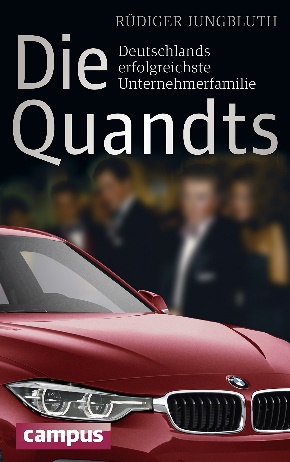 英文书名：DIE QUANDTS: DEUTSCHLANDS ERFOLGREICHSTE UNTERNEHMERFAMILIE (THE QUANDTS)作    者：Rudiger Jungbluth出 版 社：Campus Verlag GmbH代理公司：ANA/Susan Xia页    数：页出版时间：2015年9月代理地区：中国大陆、台湾地区审读资料：电子稿类    型：传记/回忆录版权已授：2018年授权中译出版社，版权已回归中简本出版记录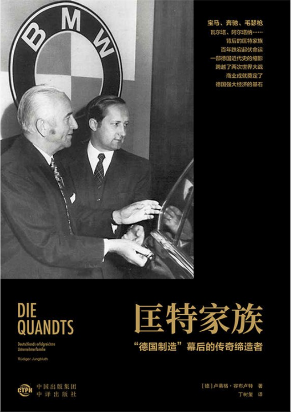 书  名：《匡特家族：“德国制造”幕后的传奇制造者》作  者：[德] 卢蒂格·容布卢特出版社：中译出版社译  者：丁树玺出版年：2018年1月页  数：400页定  价：88元装  帧：精装内容简介：宝马（BMW）、戴姆勒—奔驰（Daimler-Benz）、阿尔塔纳化学品集团（Altana）、生产毛瑟步枪的德意志武器和弹药厂（DWM）、瓦尔塔电池公司（Varta）……这些光芒炫目的“德国制造”背后，都闪烁着一个家族的身影——匡特家族。匡特家族是世界上最富有的家族之一，在公众视野中却近乎“隐形”。家族成员保持着从19世纪中叶沿袭下来的家族传统——谦逊、低调、自信与坚忍，从不使用家族姓氏作为产品商标或企业名称，也鲜少在媒体上曝光，却是名至实归的“德国女首富”“德国前十大富豪”，并且多位名列“福布斯全球富豪榜”。本书讲述匡特家族从18世纪迁往勃兰登堡直至今天的历史。第一代是创始者，埃米尔·匡特从勃兰登堡的一家纺织厂发家。第二代是发展者，金特·匡特拥有商业天赋，能准确地预测市场趋势并擅长与政府打交道。第三代是创新者，两大家族分支分割家族资产，选择了不同的传承模式。今天，匡特家族的第四代成员已经登上历史舞台，其中德国女首富、宝马大股东苏珊娜·克拉滕和斯蒂芬·匡特最受瞩目，在21世纪续写着家族传奇。作者简介：卢蒂格·容布卢特（Rudiger Jungbluth）毕业于科隆的记者学校，专业为国民经济学。他曾任《星报》和《明镜周刊》的财经记者，后来长期在《时代周刊》担任财经版编辑。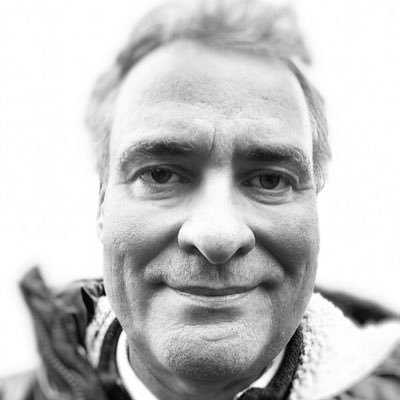 容布卢特出版过多部商界巨头传记，备受赞誉，2002年《匡特家族》甫一面世便轰动全球。容布卢特是极少数可以接近匡特家族成员的记者，了解这个强大的德国传奇家族的人。《匡特家族：“德国制造”幕后的传奇缔造者》是容布卢特在2002年出版的《匡特家族》一书基础上撰写的，他以长期研究为基础，新书着墨于匡特家族的新一代，同时对上一本书的内容进行部分修正并保证新旧两书“没有一页会是重复的”。目前，容布卢特居住在汉堡，作为自由记者活跃于德国新闻界。媒体评价：“匡特家族如何登顶德国经济，卢蒂格·容布卢特详细解释了这一过程，令人振奋……秉持谦虚、低调、隐忍的家族训诫，这些德国最富有和最成功的企业家们仍然拒绝抛头露面，但卢蒂格·容布卢特还是全面地描述了他们的故事，这是德国历史上的第一次。”——德国黑森电台（Hessischer Rundfunk）“作者概述了德国经济的崛起腾飞。这背后是一个家族的奋斗史，还有不能跳过一系列道德问题。”——卡琳·茨申克（Karin Tzschentke），《工业标准》杂志（IndustrieStandard）“这本书读起来像小说一样有趣，如果你想沉醉于德国的大河剧，不一定非要翻开《布登波洛克家族》（Buddenbrooks），当代德国的故事同样令人兴奋。”——塞巴斯蒂安·布劳尔（Sebastian Bräuer），NZZ am Sonntag杂志《匡特家族：“德国制造”幕后的传奇制造者》目录前言1 巨额遗产成倍增长匡特姐弟屹立于权力巅峰2 普鲁士王国的军服厂匡特家族如何从勃兰登堡的一家织布厂发家3 通货膨胀时期的恶意收购和势力扩张匡特家族对电器康采恩AFA 的并购及其经济帝国的扩张4 全新的开始以及命运的打击金特·匡特与后来的戈贝尔夫人玛格达5 父亲的第二选择赫伯特·匡特的童年、青年和职业生涯6 奉迎，奋斗，获利金特·匡特与纳粹7 不择手段的男人希特勒帝国的军火商金特·匡特8 拥有两个父亲的儿子戈贝尔夫妇眼中的模范儿童——哈拉尔德·匡特9 一名特殊的随大流者金特·匡特被关押，接受审判和新的开始10 性格各异的两兄弟赫伯特和哈拉尔德·匡特一起管理家族商业帝国11 拯救宝马赫伯特·匡特的新旅程12 去世、分割、分配匡特家族内的大裂缝13 德国达克斯指数的救心丸苏珊娜·克拉滕和她在阿尔塔纳的好运14 一段危机的开始匡特姐弟来到宝马15 一位企业家的成长与统治之路斯蒂芬·匡特如何缩小与扩大他的商业帝国16 匡特家族的其他成员瓦尔塔公司的继承人17 勒索与反击苏珊娜·克拉滕被敲诈事件18 当代的经济奇迹宝马的巨大成功19 亿万富翁新投资项目和慈善事业术语表谢谢您的阅读！请将反馈信息发至：夏蕊（Susan Xia）安德鲁·纳伯格联合国际有限公司北京代表处北京市海淀区中关村大街甲59号中国人民大学文化大厦1705室邮编：100872电话：010-82504406传真：010-82504200Email：susan@nurnberg.com.cn 网址：http://www.nurnberg.com.cn
微博：http://weibo.com/nurnberg豆瓣小站：http://site.douban.com/110577/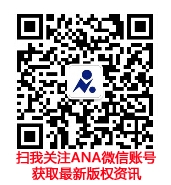 